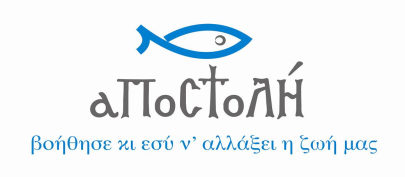 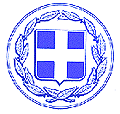 ΕΛΛΗΝΙΚΗ ΔΗΜΟΚΡΑΤΙΑ                                                          Μ.Κ.Ο. ΤΗΣ ΙΕΡΑΣ ΑΡΧΙΕΠΙΣΚΟΠΗΣ       ΝΟΜΟΣ ΑΤΤΙΚΗΣ                                                                                                       ΑΘΗΝΩΝΔΗΜΟΣ ΔΑΦΝΗΣ - ΥΜΗΤΤΟΥ Ταχ. Δ/νση: Αλεξάνδρας 65 & Βύρωνος                                                                                        Τηλέφωνο: 210 9700300                                 	 			                                                           ΔΑΦΝΗ: ……………………….. 			                                                                        Αριθμ. Πρωτ.:………………….    ΑΙΤΗΣΗ  ΠΡΟΣ  ΕΠΙΤΡΟΠΗ  ΚΟΙΝΩΝΙΚΟΥ  ΠΑΝΤΟΠΩΛΕΙΟΥΣΤΟΙΧΕΙΑ ΣΥΝΘΕΣΗΣ ΟΙΚΟΓΕΝΕΙΑΣ ΕΝΔΙΑΦΕΡΟΜΕΝΟΥΥΠΟΒΟΛΗ ΤΩΝ ΚΑΤΩΘΙ ΔΙΚΑΙΟΛΟΓΗΤΙΚΩΝ 1. Αντίγραφο Αστυνομικής Ταυτότητας ή Διαβατηρίου (για όλους) & Άδεια Διαμονής σε ισχύ (μόνο για αλλοδαπούς Τρίτων Χωρών)2. Εκκαθαριστικό Φορολογίας, τελευταίου Φορολογικού έτους   (για όλους).3. Πιστοποίηση διεύθυνσης κατοικίας με αντίγραφο Λογαριασμού ΔΕΗ ή ΕΥΔΑΠ ή τηλεφωνίας (κινητής ή σταθερής) στο όνομα του αιτούντα & συμβόλαιο ενοικίασης κατοικίας σε ισχύ μαζί με λογαριασμό στο όνομα του ιδιοκτήτη (για όλους)4. Πιστοποιητικό Οικογενειακής Κατάστασης.5. Πρόσφατη ΒΕΒΑΙΩΣΗ Ανεργίας από ΟΑΕΔ για κάθε άνεργο μέλος της οικογένειας που δηλώνετε.6. Πιστοποιητικό Αναπηρίας σε ισχύ από αρμόδια επιτροπή (μόνο για αναπηρία 67% και άνω)7. ΦωτογραφίαΣε περίπτωση που λάβω τρόφιμα από άλλη προνοιακή υπηρεσία ή Κοινωνικό Παντοπωλείο ή ΤΕΒΑ γνωρίζω ότι θα σταματήσει η παροχή τροφίμων από την παρόν πρόγραμμα.  Επίσης δηλώνω ότι όλα τα στοιχεία που συμπληρώνω στην αίτηση είναι ακριβή και αληθή. Σε περίπτωση ανακρίβειας ή μη υποβολής των δικαιολογητικών που τα πιστοποιούν, γνωρίζω ότι θα απορριφθεί το αίτημά μου. Ημερομηνία   ………/…………/…...  Υπογραφή αιτούντος: …………………………………………………..ΟΝΟΜΑΤΕΠΩΝΥΜΟΟΝΟΜΑ ΠΑΤΡΟΣΟΝΟΜΑ ΜΗΤΡΟΣΟΝΟΜΑ ΜΗΤΡΟΣΟΝΟΜΑ ΜΗΤΡΟΣΔΙΕΥΘΥΝΣΗ                                                                            ΤΗΛΕΦΩΝΟ:                                                                            ΤΗΛΕΦΩΝΟ:                                                                            ΤΗΛΕΦΩΝΟ:                                                                            ΤΗΛΕΦΩΝΟ:                                                                            ΤΗΛΕΦΩΝΟ:                                                                            ΤΗΛΕΦΩΝΟ:                                                                            ΤΗΛΕΦΩΝΟ:ΑΦΜΗΛΙΚΙΑΗΛΙΚΙΑΕΠΑΓΓΕΛΜΑΕΠΑΓΓΕΛΜΑΟΝΟΜΑΤΕΠΩΝΥΜΟΗΛΙΚΙΑΣΥΓΓΕΝΙΚΗΣΧΕΣΗΕΠΑΓΓΕΛΜΑΜΗΝΙΑΙΟΕΙΣΟΔΗΜΑΚΟΙΝΩΝΙΚΗΑΣΦΑΛΕΙΑΣΥΝΟΛΟ ΜΕΛΩΝ